UTORAK, 14.4.2020.Dragi učenici!   Nadam se da ste se odmorili i uživali sa svojim najdražima. Baš ste bili kreativni u ukrašavanju svog doma i izradi uskrsnih motiva. Uživala sam gledajući vaše radove.  Nastavljamo s nastavom na daljinu. I dalje pratite Školu na Trećem i marljivo rješavajte  zadatke. Budite točni, uredni i redoviti u radu!HRVATSKI JEZIK  U Školi na Trećem ste ponovili o književnom jeziku i zavičajnom govoru.  Riješite kviz pa pogledajte kako se govori u pojedinom zavičaju Republike Hrvatske:Narječja u Republici HrvatskojRazvrstaj riječi u kvizu:Razvrstavanje riječi (narječja)   Pročitajte pjesme na štokavskom, kajkavskom i čakavskom narječju.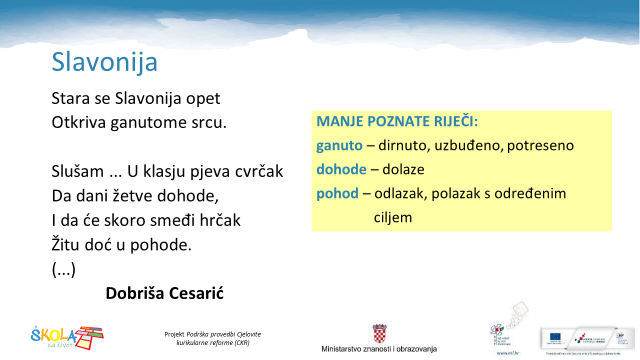 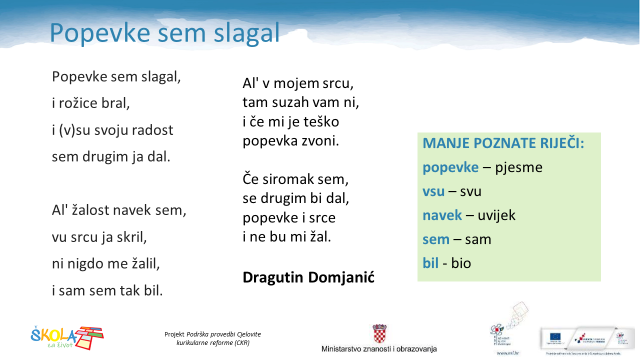 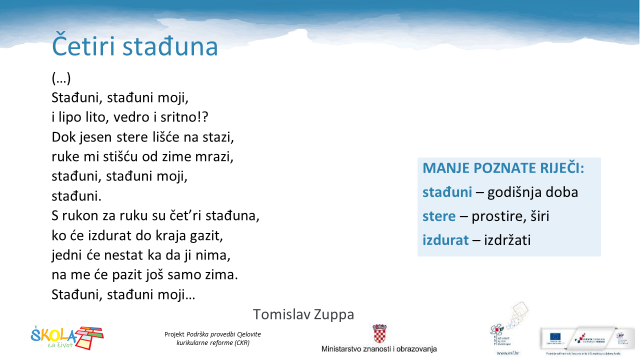  Poznatu kajkavsku pjesmu Dragutina Domjanića  Popevke sem slagal naučite izražajno čitati, snimite svoje čitanje i pošaljite u WhatsApp razrednu grupu. DOBRO UVJEŽBAJTE!   Pjesmu lijepo i uredno prepišite u bilježnicu, a zatim je napišite na književnom jeziku. MATEMATIKAU geometrijsku bilježnicu riješite zadatke. Pitanja ne morate prepisivati! Napišite redni broj zadatka i odgovor. Odgovore fotografirajte  i pošaljite u pojedinačnoj poruci.Nastojte što bolje riješiti da skupite što više bodova!1. Pravokutnik ima dvije suprotne stranice jednake  ________________.2. Kvadrat ima četiri stranice ________________  duljine.3. I pravokutnik i kvadrat imaju četiri vrha, četiri______________ i  četiri ____________    ________ .4. Nacrtaj pravokutnik ABCD kojemu su duljine stranica a = 3 cm i b = 5 cm.5. Nacrtaj kvadrat EFGH kojemu je duljina stranice a = 3 cm.6. Izračunaj opseg pravokutnika čije duljine stranica iznose a = 28 m i b = 62 m. 7. Koliko je metara ograde potrebno da bi se ogradilo zemljište kvadratnog oblika kojemu je duljina jedne međe 52 m?8. Kolika je površina kvadrata kojemu je stranica duljine a = 35 cm?9. Koliko je jediničnih kvadrata od 1 m2 potrebno da bi se popločalo dječje igralište površine P = 68 m2 ?10. Izračunaj površinu pravokutnika ako mu je stranica a=6 cm, a stranica b=3 cm. Nacrtaj taj pravokutnik.PRIRODA I DRUŠTVO    Ponovit ćemo Međuovisnost biljaka i životinja. Zato najprije riješite listić pod nazivom BILJKE I ŽIVOTINJE kojeg ćete pronaći u svom razredu na web stranici škole. U bilježnicu napišite samo odgovore.    Zatim riješite radnu bilježnicu na 59. str.   U bilježnicu pokušajte sastaviti križaljku o biljkama i životinjama te međuovisnosti biljaka i životinja. (Fotografirajte križaljku i pošaljite u grupu).Za one koji žele više tu je i križaljka na poveznici:Biljke i životinje - križaljka                                                        Pozdrav od učiteljice Pavice!